Supplementary Material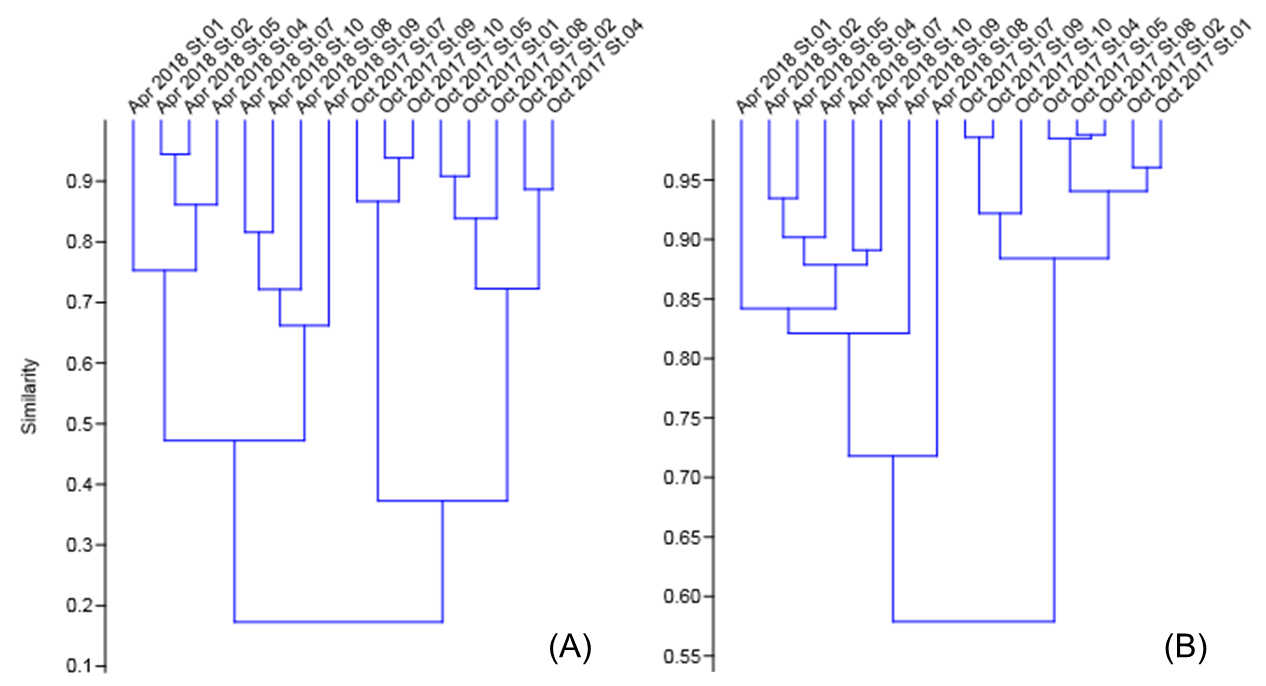 Supplementary Figure 1. Bray–Curtis similarity estimated by hierarchical cluster analysis with regard to zooplankton abundance (A) and the relative contribution (B) of each sampling station.Supplementary Table 1. Total abundance, biomass, and ecological parameters for zooplankton collected in Oct 2017 and Apr 2018.Supplementary Table 2. Results of permutation test (p value) regarding with the zooplankton diversity among sampling stations. Significant difference between stations (p<0.05) was expressed as bold letter.Supplementary Table 3. The δ15N of amino acids in frozen and preserved samples (Paratya spp.). We tested 10% formalin, 70% ethanol, and DESS-martin solution for preserved samples. DESS-martin fixed samples were purified by cation-exchange chromatography before derivatization. Formalin (r2=0.989), ethanol (r2=0.995), and DESS-martin (purified, r2=0.992) fixed samples showed good regression between frozen sample (control).Supplementary Table 4. The offset of δ15NAAs values between frozen and preserved samples (Paratya spp.).Oct 2017St.01St.02St.04St.05St.07St.08St.09St.10Number of taxon87799889Total abundance (ind/m3)2249.823591.212859.641875.54593.451486.29450.49503.63Total biomass   (wet mg/m3)78.1779.4639.9884.2533.1736.1523.6921.94Dominance0.720.780.860.830.660.840.660.57Diversity0.620.520.350.420.750.390.730.88Evenness0.230.240.200.170.240.180.260.27Richness0.910.730.751.061.260.961.151.29Apr 2018St.01St.02St.04St.05St.07St.08St.09St.10Number of taxon1187910898Total abundance (ind/m3)250.55168.17140.38176.9964.4852.0737.7387.37Total biomass   (wet mg/m3)71.8142.2843.8718.9319.0855.2430.0751.35Dominance0.300.310.320.280.250.190.300.29Diversity1.481.401.431.531.671.781.601.54Evenness0.400.510.590.520.530.740.550.58Richness1.821.381.221.552.211.812.251.58Oct 2017St.01St.02St.04St.05St.07St.08St.09St.10St.010.00140.00010.00010.00770.00010.05930.0001St.020.00010.00020.00010.00010.00040.0001St.040.02730.00010.25100.00010.0001St.050.00010.44780.00010.0001St.070.00010.69530.0515St.080.00010.0001St.090.0246St.10Apr 2018St.01St.02St.04St.05St.07St.08St.09St.10St.010.41900.57390.57760.10070.03060.44760.5380St.020.86250.19170.03380.00560.24920.2247St.040.30450.05580.01520.31840.3325St.050.19410.05720.61650.8384St.070.52520.70540.3387St.080.29330.0642St.090.7201St.10AlaGlyValProSerGluPheFrozenControl17.14.315.714.53.817.94.9Preserved for a weekFormalin17.94.416.614.83.017.05.1Ethanol17.85.216.315.04.418.45.6DESS-martin17.14.715.815.23.518.14.9Preserved for two monthsFormalin16.73.915.114.43.217.25.4Ethanol16.54.716.214.43.617.55.1DESS-martin17.15.215.514.53.718.54.3δ15NAAs_Preserved- δ15NAAs_controlδ15NAAs_Preserved- δ15NAAs_controlδ15NAAs_Preserved- δ15NAAs_controlδ15NAAs_Preserved- δ15NAAs_controlδ15NAAs_Preserved- δ15NAAs_controlδ15NAAs_Preserved- δ15NAAs_controlδ15NAAs_Preserved- δ15NAAs_controlAlaGlyValProSerGluPhePreserved for a weekFormalin0.80.20.90.3-0.8-0.90.2Ethanol0.70.90.60.50.60.40.6DESS-martin0.00.50.10.7-0.30.20.0Preserved for two monthsFormalin-0.4-0.3-0.5-0.1-0.6-0.80.5Ethanol-0.60.50.5-0.1-0.2-0.40.2DESS-martin0.00.9-0.20.0-0.10.6-0.6